		Соглашение		О принятии согласованных технических правил Организации Объединенных Наций для колесных транспортных средств, предметов оборудования и частей, которые могут быть установлены и/или использованы на колесных транспортных средствах, и об условиях взаимного признания официальных утверждений, выдаваемых на основе этих правил Организации Объединенных Наций*(Пересмотр 3, включающий поправки, вступившие в силу 14 сентября 2017 года)_________		Добавление 82 – Правила № 83 ООН		Пересмотр 5 – Поправка 9Дополнение 9 к поправкам серии 07 − Дата вступления в силу: 11 января 2020 года		Единообразные предписания, касающиеся официального утверждения транспортных средств в отношении выбросов загрязняющих веществ в зависимости от требований к моторному топливуНастоящий документ опубликован исключительно в информационных целях. Аутентичным и юридически обязательным текстом является документ: ECE/TRANS/WP.29/2019/43.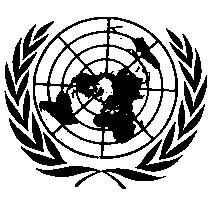 _________ОРГАНИЗАЦИЯ ОБЪЕДИНЕННЫХ НАЦИЙ		Пункт 5.2, таблица A, сноску 7 изменить следующим образом:«7	По выбору изготовителя транспортные средства, оснащенные двигателем с принудительным воспламенением и двигателем с воспламенением от сжатия, могут проходить испытания с использованием соответственно топлива либо Е5, либо Е10 и либо В5, либо В7. Это решение в соответствующих случаях должно быть отражено на знаке официального утверждения в виде буквенного обозначения, как это указано в таблице A3/1».		Пункт 5.2.1 изменить следующим образом:«5.2.1 	Транспортные средства, оснащенные двигателем с принудительным зажиганием, и гибридные электромобили, оснащенные двигателем с принудительным зажиганием, подвергают следующим испытаниям:	типа I (контроль среднего уровня выбросов отработавших газов после запуска холодного двигателя);	типа II (выбросы моноксида углерода в режиме холостого хода);	типа III (выбросы картерных газов);	типа IV (выбросы в результате испарения);	типа V (ресурсное испытание устройств ограничения загрязнения);типа VI (контроль среднего уровня выбросов моноксида углерода и углеводородов в выбросах отработавших газов после запуска холодного двигателя при низкой температуре окружающей среды);	испытанию БД».		Пункт 5.2.2 изменить следующим образом:«5.2.2 	Транспортные средства, оснащенные двигателем с принудительным зажиганием, и гибридные электромобили, оснащенные двигателем с принудительным зажиганием, работающие на СНГ или ПГ/биометане (на одном или на двух видах топлива), подвергают следующим испытаниям (в соответствии с таблицей A):	типа I (контроль среднего уровня выбросов отработавших газов после запуска холодного двигателя);	типа II (выбросы моноксида углерода в режиме холостого хода);	типа III (выбросы картерных газов);	типа IV (выбросы в результате испарения), когда это применимо;	типа V (ресурсное испытание устройств ограничения загрязнения);	типа VI (контроль среднего уровня выбросов моноксида углерода и углеводородов после запуска холодного двигателя при низкой температуре окружающей среды), когда это применимо; 	испытанию БД».		Пункт 5.3.1.4, таблица 1, сноску 2 изменить следующим образом:«2	Предельное значение количества выбрасываемых взвешенных частиц, равное 6,0 × 1012 на км, распространяется − по выбору изготовителя − на транспортные средства, оснащенные двигателями с принудительным зажиганием, имеющими прямой впрыск. Это решение в соответствующих случаях должно быть отражено на знаке официального утверждения в виде буквенного обозначения, как это указано в таблице A3/1».		Включить новый пункт 12.2.5 следующего содержания:«12.2.5	Начиная с момента вступления в силу настоящего дополнения [номер будет указан позже] официальные утверждения типа в соответствии с буквенными обозначениями ZD, ZE и ZF считают относящимися к самому последнему варианту для целей взаимного признания их соответствующих категорий транспортных средств». 		Пункт 12.3.1 изменить следующим образом:«12.3.1 	Договаривающиеся стороны, применяющие настоящие Правила, могут предоставлять официальные утверждения в отношении тех транспортных средств, которые отвечают предписаниям любых предшествующих серий поправок к настоящим Правилам или к любому их варианту при условии, что эти транспортные средства предназначены для сбыта или экспорта в страны, применяющие соответствующие требования в своем национальном законодательстве. "Любой вариант настоящих Правил" означает также любой знак официального утверждения, указанный в таблице А3/1».		Пункт 13 изменить следующим образом:«13. 	Договаривающиеся стороны Соглашения 1958 года, применяющие настоящие Правила, сообщают в Секретариат Организации Объединенных Наций названия и адреса технических служб, уполномоченных проводить испытания для официального утверждения, и органов по официальному утверждению типа, которые предоставляют официальное утверждение и которым следует направлять выдаваемые в других странах регистрационные карточки официального утверждения, распространения официального утверждения, отказа в официальном утверждении или отмены официального утверждения». 		Добавление 3Пункт 6.1.1 изменить следующим образом:«6.1.1	в случае выбросов загрязняющих веществ с отработавшими газами установлено, что не менее двух транспортных средств являются источником выбросов, который отвечает любому из следующих условий:a)	условиям пункта 3.2.2 добавления 4 к настоящим Правилам, причем как орган по официальному утверждению типа, так и изготовитель согласны с тем, что чрезмерный объем выбросов обусловлен одной и той же причиной; или b)	условиям пункта 3.2.3 добавления 4 к настоящим Правилам, причем органом по официальному утверждению типа было установлено, что чрезмерный объем выбросов обусловлен одной и той же причиной».		Добавление 5Пункт 2 изменить следующим образом:«2.	Изготовитель составляет подборку всей информации, необходимой для удовлетворения требований пункта 9 и добавлений 3, 4 и 5 к настоящим Правилам. Орган по официальному утверждению типа может также принять во внимание информацию, собираемую в рамках программ надзора».		Добавление 6Пункт 9.4 изменить следующим образом:«9.4	В инструкциях указывается, что использование и добавление требуемого реагента, отвечающего конкретным спецификациям, является обязательным условием обеспечения соответствия транспортного средства его свидетельству о соответствии».		Приложение 1Пункт 3.2.12.2.6.2 изменить следующим образом:«3.2.12.2.6.2	Тип и конструкция уловителей взвешенных частиц: …………..». 		Приложение 3Сноску к таблице A3/1 изменить следующим образом: «Пояснения к нормам выбросов загрязняющих веществ А 	Требования в отношении выбросов загрязняющих веществ в соответствии с предельными значениями в таблице 1 по пункту 5.3.1.4 настоящих Правил, но обеспечивающие соблюдение предварительных значений в отношении количества взвешенных частиц для транспортных средств, оснащенных двигателями с принудительным зажиганием, как указано в сноске 2 к данной таблице, и предусматривающие использование любого эталонного топлива. B 	Требования в отношении выбросов загрязняющих веществ в соответствии с предельными значениями в таблице 1 по пункту 5.3.1.4 настоящих Правил, включающие соблюдение окончательных норм в отношении количества взвешенных частиц для транспортных средств с двигателями с принудительным зажиганием, которые указаны в этой таблице без ссылки на сноску 2, и использование эталонных типов топлива Е10 и В7 (в соответствующих случаях)». 		Приложение 5Пункт 3.1 изменить следующим образом:«3.1		Пробоотборный зонд вводят в выхлопную трубу на глубину не менее 300 мм либо в трубу, соединяющую глушитель транспортного средства с камерой для отбора проб, как можно ближе к глушителю».		Приложение 7Пункт 4.2.1 изменить следующим образом:«4.2.1	Камера с изменяющимся объемом	Камера с изменяющимся объемом расширяется и сжимается в зависимости от изменения температуры воздушной массы в камере. Двумя потенциальными средствами компенсации изменения внутреннего объема служат подвижная(ые) панель(ли) либо гофрированная конструкция, в которой расширяется(ются) и сжимается(ются) непроницаемый(ые) мешок (мешки) в зависимости от изменения внутреннего давления под воздействием воздухообмена с притоком в камеру внешнего воздуха. Любая конструкция, предназначенная для компенсации изменения объема, должна обеспечивать целостность камеры, как это указано в добавлении 1 к настоящему приложению, в установленном температурном диапазоне.	Любой метод компенсации объема должен ограничивать разницу между внутренним давлением в камере и барометрическим давлением до максимального значения ±5 гПа.	Конструкция камеры должна предусматривать возможность выдерживания установленного объема. Камера с изменяющимся объемом должна компенсировать изменения порядка +7% по отношению к ее "номинальному объему" (см. пункт 2.1.1 добавления 1 к настоящему приложению) с учетом изменения температуры и атмосферного давления в ходе испытания». Пункт 4.6.2 изменить следующим образом:«4.6.2	Система регистрации давления должна работать с точностью ±0,3 кПа и иметь разрешающую способность 0,025 кПа». Пункты 4.9 и 4.9.1 исключить.Пункт 5.1.3.3 изменить следующим образом:«5.1.3.3	Фильтр подсоединяют к топливному баку, по возможности к внешнему, заполненному эталонным топливом на 40% от его емкости».Пункт 6.1 изменить следующим образом:«6.1 	Расчет результатов испытаний на выбросы в результате испарения6.1.1	Испытания на выбросы в результате испарения, описанные в пункте 5 настоящего приложения, позволяют рассчитать объем выбросов углеводородов на дневной стадии и стадии горячего насыщения. Для каждой из этих стадий рассчитывают потери в результате испарения по начальным и конечным значениям концентрации углеводородов, температуры и давления, а также по чистой величине объема камеры. Применяют следующую формулу:где:MHC 	– 	масса углеводородов в граммах;MHC,out 	– 	масса углеводородов, покидающих камеру с неизменным объемом, используемую для испытания на выбросы в дневное время (граммы);MHC,i 	– 	масса углеводородов, поступающих в камеру с неизменным объемом, используемую для испытания на выбросы в дневное время (граммы);CHC 	– 	измеренная концентрация углеводородов в камере (млн−1 объема в эквиваленте C1);V 	– 	чистый объем камеры в кубических метрах за вычетом объема транспортного средства с открытыми окнами и багажником. Если объем транспортного средства не определен, то из этого значения вычитают 1,42 м3;T 	– 	температура окружающей среды в камере, в K;P 	– 	барометрическое давление в кПа;H/C	– 	соотношение водорода и углерода;k 	– 	1,2 • (12 + H/C);где:i 	– 	первоначальное значение;f 	– 	конечное значение;H/C 	– 	принимают равным 2,33 для потерь в ходе дневного испытания;H/C 	– 	принимают равным 2,20 для потерь в результате горячего насыщения.6.1.2	В случае камеры с изменяющимся объемом в качестве альтернативы уравнению, приведенному в пункте 6.1.1 настоящего приложения, по выбору изготовителя может использоваться следующее уравнение:	MHCгде:MHC 	–	масса углеводородов в граммах;CHC 	–	измеренная концентрация углеводородов в камере (млн−1 объема в эквиваленте C1);V 	–	чистый объем камеры в кубических метрах за вычетом объема транспортного средства с открытыми окнами и багажником. Если объем транспортного средства не определен, то из этого значения вычитают 1,42 м3;Ti	–	исходная температура окружающей среды в камере, в K;Pi	–	исходное барометрическое давление в кПа;H/C 	–	соотношение водорода и углерода;H/C	–	принимают равным 2,33 для потерь в ходе дневного испытания; H/C	–	принимают равным 2,20 для потерь в результате горячего насыщения;k	–	равняется 1,2 × 10–4 × (12 + H/C), в (г × K/(м³ × кПа))».		Добавление 1, пункт 2.4 изменить следующим образом:«2.4 	Расчет результатов испытаний на выбросы в результате испарения2.4.1	Расчет чистой массы углеводородов в камере производят для определения остаточного содержания углеводородов и интенсивности их утечки. Начальное и конечное значения концентрации углеводородов, температуры и барометрического давления используют в приведенной ниже формуле для расчета изменения массы.	,	где:MHC 	– 	масса углеводородов в граммах;MHC,out 	– 	масса углеводородов, покидающих камеру с неизменным объемом, используемую для испытания на выбросы в дневное время (граммы);MHC,i 	– 	масса углеводородов, поступающих в камеру с неизменным объемом, используемую для испытания на выбросы в дневное время (граммы);CHC 	– 	концентрация углеводородов в камере (млн−1 углерода) (Примечание: млн−1 углерода = млн−1 пропана х 3);V 	– 	объем камеры в кубических метрах;T 	– 	температура окружающей среды в камере (К);P 	– 	барометрическое давление (кПа);k 	– 	17,6;где:i 	– 	первоначальное значение;f 	– 	конечное значение.2.4.2	В случае камеры с изменяющимся объемом в качестве альтернативы уравнению, приведенному в пункте 2.4.1 настоящего приложения, по выбору изготовителя может использоваться следующее уравнение:	MHC,где:MHC 	–	масса углеводородов в граммах;CHC 	–	измеренная концентрация углеводородов в камере (млн−1 объема в эквиваленте C1);V 	–	объем камеры в кубических метрах;Ti	–	исходная температура окружающей среды в камере, в K;Pi	–	исходное барометрическое давление в кПа;k 	–	17,6».		Приложение 10aПункт 1.3, сноску 3 изменить следующим образом:«3	Водород не должен содержать пыли, песка, грязи, смол, масел или других веществ в любом количестве, достаточном для повреждения оборудования заправочных станций или заправляемого транспортного средства (двигатель)». 		Приложение 11Пункт 2.2 изменить следующим образом:«2.2		"тип транспортного средства" означает категорию механических транспортных средств, не имеющих между собой существенных различий в отношении характеристик двигателя и БД-системы;».		Добавление 1, пункт 6.5.3.4 изменить следующим образом:«6.5.3.4 	Базовые диагностические данные (указанные в пункте 6.5.1) и информация о двустороннем контроле предоставляются с использованием формата и единиц, предусмотренных в стандарте, указанном в пункте 6.5.3.2 a) настоящего добавления, и должны обеспечиваться при помощи диагностических средств, отвечающих требованиям стандарта, указанного в 6.5.3.2 b) настоящего добавления. Изготовитель транспортного средства предоставляет национальному органу по стандартизации подробную информацию о любых диагностических данных, связанных с выбросами, например PID, контрольные позиции БД, номер испытания, не приведенные в стандарте, указанном в пункте 6.5.3.2 а) настоящего добавления, но имеющие отношение к настоящим Правилам».		Добавление 1, пункт 6.5.3.6 изменить следующим образом:«6.5.3.6	Интерфейс связи между транспортным средством и диагностическим тестером должен быть стандартизирован и отвечать всем требованиям стандарта, указанного в пункте 6.5.3.2 c) настоящего добавления. Место установки определяют по договоренности с органом по официальному утверждению типа таким образом, чтобы к нему обеспечивался незатруднительный доступ для обслуживающего персонала и чтобы при этом оно было защищено от доступа со стороны неквалифицированного персонала».E/ECE/324/Rev.1/Add.82/Rev.5/Amend.9−E/ECE/TRANS/505/Rev.1/Add.82/Rev.5/Amend.9E/ECE/324/Rev.1/Add.82/Rev.5/Amend.9−E/ECE/TRANS/505/Rev.1/Add.82/Rev.5/Amend.9E/ECE/324/Rev.1/Add.82/Rev.5/Amend.9−E/ECE/TRANS/505/Rev.1/Add.82/Rev.5/Amend.920 January 2020